____________________________________________ТемаСловоПереводГеография Архангельской области.  Названия некоторых морей, рек  и городов региона.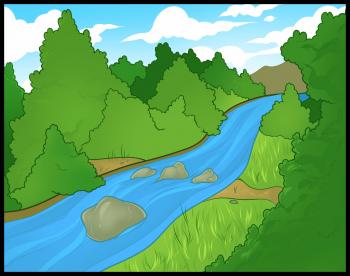 ______________________________________________________
______________________________________________________________________________________________________________________________________________________________________________________________________________________________________________________________________________________________________________________________________________________________________________________________________________________________________________________________________________________________________________________________________________________________________________________________________________________________________________Погода в Архангельской области. Времена года. 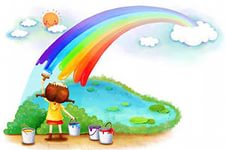 ____________________________________________________________________________________________________________________________________________________________________________________________________________________________________________________________________________________________________________________________________________________________________________________________________________________________________________________________________________________Растения и животные региона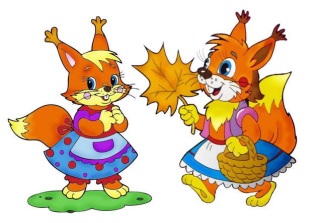 ____________________________________________________________________________________________________________________________________________________________________________________________________________________________________________________________________________________________________________________________________________________________________________________________________________________________________________________________________________________________________________________________________________________________________________________________________________________________________________________________________________________________________________________________________________________________________________________________________________История и достопримечательности Архангельска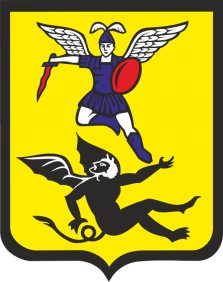 ________________________________________________________________________________________________________________________________________________________________________________________________________________________________________________________________________________________________________________________________________________________________________________________________________________________________________________________________________________________________________________________________________Литературный Архангельск.С.Г.  Писахов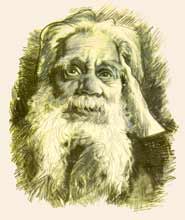 ____________________________________________________________________________________________________________________________________________________________________________________________________________________________________________________________________________________________________________________________________________________________________________Я из д. Веркола Пинежского района.Знакомство. ________________________________________________________________________________________________________________________________________________________________________________________________________________________________________________________________________________________________________________________________________________________________________________________________________________________________________________________________________________________________________________________________________________________________________________________________________________________________________________Веркола - моя малая родина.________________________________________________________________________________________________________________________________________________________________________________________________________________________________________________________________________________________________________________________________________________________________________________________________________________________________________________________________________________________________________________________________________________________________________________________________________________________________________________Достопримечательности Верколы.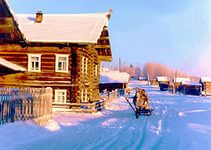 ________________________________________________________________________________________________________________________________________________________________________________________________________________________________________________________________________________________________________________________________________________________________________________________________________________________________________________________________________________________________________________________________________________________________________________________________________________________________________________Известные люди Верколы. Ф.А.Абрамов.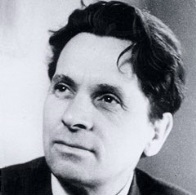 ____________________________________________________________________________________________________________________________________________________________________________________________________________________________________________________________________Произведения  Ф.А. Абрамова.____________________________________________________________________________________________________________________________________________________________________________________________________________________________________________________________________Инсценировка рассказов Ф.А.Абрамова________________________________________________________________________________________________________________________________________________________________________________________________________________________________________________________________________________________________________________________Я и моя семья. Семейное древо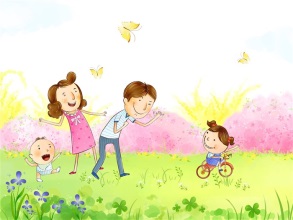 ________________________________________________________________________________________________________________________________________________________________________________________________________________________________________________________________________________________________________________________________________________________________________________________________________________________________Моя школа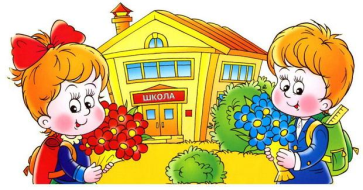 ________________________________________________________________________________________________________________________________________________________________________________________________________________________________________________________________________________________________________________________Мои друзья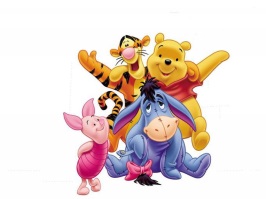 ________________________________________________________________________________________________________________________________________________________________________________________________________________________________________________________________________________________________________________________Мой адрес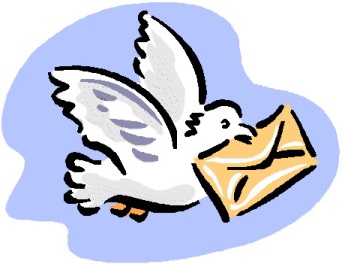 ____________________________________________________________________________________________________________________________________________________________________________________________________________________________________________________________________________________________________________________________________________________________________________